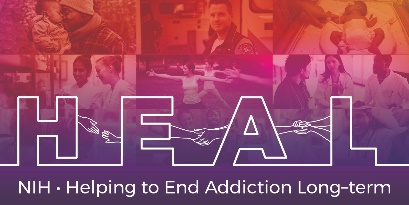 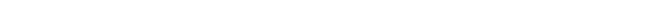 The Faces Pain Scale – Revised (FPS-R)  is protected by copyright owned by the Authors. The questionnaire is openly available for clinical, educational, or research purposes according to this link: https://www.iasp-pain.org/resources/faces-pain-scale-revised/.However, it is imperative to register your study’s usage with MapiTrust: https://eprovide.mapi-trust.org/instruments/faces-pain-scale-revised-version . We request your cooperation in citing the measure, the details of which can be found at the bottom of the Case Report Form (CRF). Thank you for your cooperation.